Institut za Multidisciplinarna Istraživanja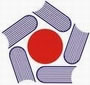 Univerzitet u Beogradu Kneza Višeslava 1, 11000 Beogradwww.imsi.rsInstitut za multidisciplinarna istraživanja Univerziteta u Beogradu, Departman za Nauku o materijalima,Poziva zainteresovane za rad na projektu:„Sinteza nanoprahova i procesiranje keramike i nanokompozita sa specifičnim električnim i magnetnim svojstvima za primenu u integrisanim pasivnim komponentama“Potrebno je da kandidati ispunjavaju sledeće uslove: Završene master studije na jednom od fakulteta: Tehnološko-metalurški fakultet, Fizički fakultet, Hemijski fakultet, Fakultet za fizičku hemiju ili Elektrotehnički fakultet (Odsek za Mikroelektroniku i tehničku fiziku);Upisane doktorske studije na jednom od pomenutih fakulteta,Prosek ocena iznad 9,00;Da su rođeni 1988. godine ili kasnije;Motivisanost za samostalan rad i za rad u grupi, sposobnost za planiranje naučnog rada i rešavanje eksperimentalnih problema;Znanje engleskog jezika.Više o pozivu se može videti u obrascu na sajtu Ministarstva: http://www.mpn.gov.rs/wp-content/uploads/2018/03/Poziv-mladim-istrazivacima-2018-Konacno.pdf gde su navedeni uslovi učešća, način prijave i potrebna dokumentacija.Zainteresovani studenti više informacija mogu dobiti pozivom na tel: 011/2085039 (Dr Mirjana Vijatović Petrović ili Dr Jelena Bobić) ili putem e-mail adrese: miravijat@yahoo.comi jelenabobic@yahoo.com.